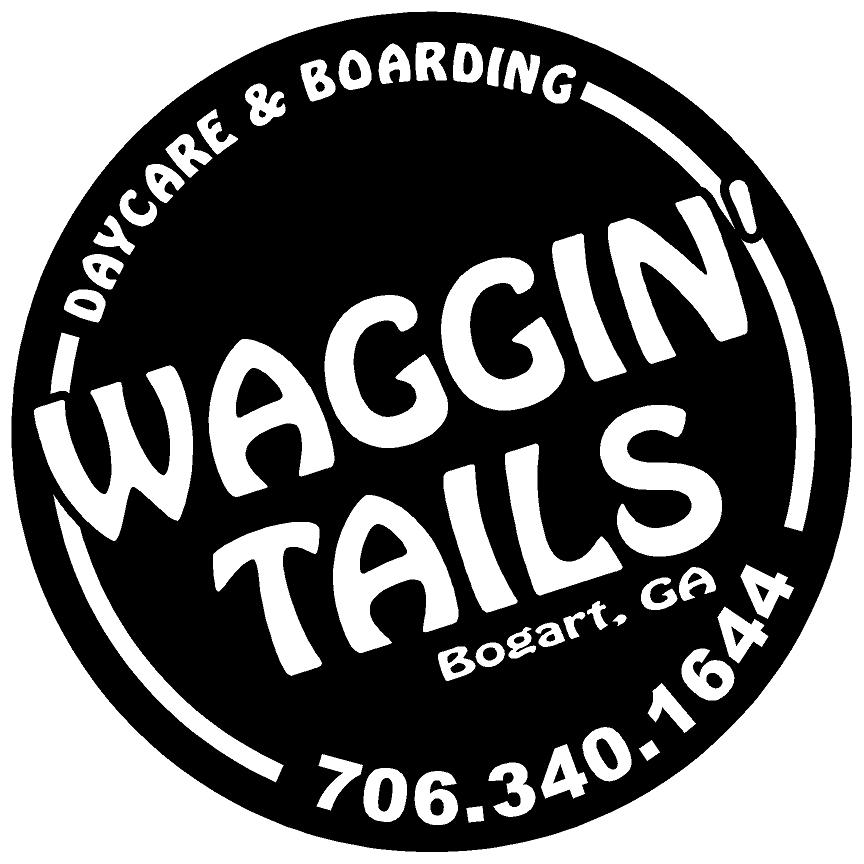 Pricing and Policy Changes Starting September 1st 2021Overnight Boarding: $35 for the first dog, $25 for additional dogs sharing a kennel. Daycare: $20 per day, siblings sharing a kennel are $10 extraBasic Obedience Training Course: $1,250Bath prices will stay the same for nowOur hero discount of $5 off per night still appliesNo beds will be allowed. Blankets, toys and slow feed bowls will still be allowed as long as they are clean. Kurunda beds will be provided by Waggin Tails. No oversized food containers allowed. Please only bring enough food for your pets stay. All dogs must be leashed when outside. If you are more than 10 minutes late without prior approval, you will be charged a $10 missed appointment fee. If you are 30 minutes late, your booking will be cancelled. 